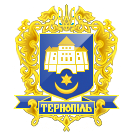 ТЕРНОПІЛЬСЬКА МІСЬКА РАДАПОСТІЙНА КОМІСІЯЗ ПИТАНЬ ЕКОНОМІКИ,ПРОМИСЛОВОСТІ,ТРАНСПОРТУ І ЗВ’ЯЗКУ, КОНТРОЛЮ ЗА ВИКОРИСТАННЯМ КОМУНАЛЬНОГО МАЙНА, ЗОВНІШНІХ ЗВ’ЯЗКІВ, ПІДПРИЄМНИЦЬКОЇ ДІЯЛЬНОСТІ, ЗАХИСТУ ПРАВ СПОЖИВАЧІВ ТА ТУРИЗМУ ____________________________________________________________________________Протокол засідання комісії №10Від 03.09.2019р.Всього членів комісії: (4) Зінь І.Ф., Грицишин А.А., Поврозник П.І., Генсерук   В.А.Присутні члени комісії: (3) Зінь І.Ф., Поврозник П.І., Генсерук   В.А.Відсутні члени комісії: (1) Грицишин А.А.Кворум є. Засідання комісії правочинне.На засідання комісії запрошені:Добрікова С.Є. -  начальник управління організаційно-виконавчої  роботи;Корчак Т.С. – начальник управління економіки, промисловості та праці;Мединський І.Г.- начальник управління транспорту,  комунікацій та зв’язку;Мединський В.В. – начальник управління обліку та контролю за використанням комунального майна;Хоркавий В.В. – директор Тернопільського міського територіального центру соціального обслуговування населення (надання соціальних послуг).Вітик В.Б - головний спеціаліст організаційного відділу виконавчого комітету управління організаційно-виконавчої роботи.Головуючий – голова комісії Зінь І.Ф.Слухали:	Про затвердження порядку денного засідання, відповідно до листа міського голови від 03.09.2019 р.№219/01-ю.ВИСТУПИВ: Зінь І.Ф., який запропонував доповнити порядок денний питанням:1. Про внесення змін в Програму розвитку пасажирського транспорту в м.Тернополі  на 2018-2020 роки.Результати голосування за затвердження порядку денного: За – «3», Проти-«0», Утримались-«0». Рішення прийнято.ВИРІШИЛИ: Затвердити порядок денний засідання комісії.			Порядок денний засідання комісії:1.Перше питання порядку денного.СЛУХАЛИ:	Про внесення змін в рішення Тернопільської міської ради від 22.02.2019р. №7/32/34 «Про придбання транспорту».	ДОПОВІДАВ:	Мединський І.Г.	ВИРІШИЛИ:	Погодити проект рішення міської ради «Про внесення змін в рішення Тернопільської міської ради від 22.02.2019р. №7/32/34 «Про придбання транспорту».Результати голосування: За –3, проти- 0, утримались-0. Рішення прийнято.2.Друге питання порядку денного.СЛУХАЛИ:              Про зняття з контролю рішень міської ради	ДОПОВІДАЛА:      Добрікова С.Є.	ВИРІШИЛИ:	Погодити проект рішення міської ради «Про зняття з контролю рішень   міської ради» із зауваженнями:-Пункти 2.(Рішення міської ради від 08.08.2018 року № 7/26/20 «Про депутатський запит Н.В.Зелінки»),3 (Рішення міської ради від 08.08.2018 року № 7/26/21 «Про депутатський запит Н.В.Зелінки»), 19 (п.17 рішення міської ради від 24.07.2019 року № 7/36/197 «Управлінню транспорту, комунікацій та зв’язку встановити законність розміщення та дотримання технічних вимог щодо ретрансляторного обладнання мобільного зв’язку поблизу ЗОШ №28 та 29 та проінформувати депутата М.Р.Ібрагімова») залишити на контролі.Результати голосування: За –3 , проти- 0, утримались-0. Рішення прийнято.3.Третє питання порядку денного.СЛУХАЛИ:	Про надання дозволу на списання майна комунальної власності (вул. Київська,5а).	ДОПОВІДАВ:	Мединський В.В.	ВИРІШИЛИ:	Перенести розгляд даного проекту рішення.Результати голосування: За –3, проти- 0, утримались-0. Рішення прийнято.4.Четверте питання порядку денного.СЛУХАЛИ:	Про наглядові ради комунальних підприємств ДОПОВІДАЛА:	Корчак Т.С.	ВИРІШИЛИ:	Погодити проект рішення міської ради «Про наглядові ради комунальних підприємств».Результати голосування: За –3, проти- 0, утримались-0. Рішення прийнято.5.П`яте питання порядку денного.СЛУХАЛИ:	Про внесення змін до Статуту комунального підприємства «Тернопіль Інтеравіа»ДОПОВІДАВ:	Мединський І.Г.	ВИРІШИЛИ:	Погодити проект рішення міської ради «Про внесення змін до Статуту комунального підприємства «Тернопіль Інтеравіа».Результати голосування: За –3 , проти- 0, утримались-0. Рішення прийнято.6.Шосте питання порядку денного.СЛУХАЛИ:	Про продовження терміну дії договору безоплатного користування майном (Благодійний Фонд «Міжнародний Фонд Добрих Людей)ДОПОВІДАВ:	Хоркавий В.В.	ВИРІШИЛИ:	Погодити проект рішення міської ради «Про продовження терміну дії договору безоплатного користування майном (Благодійний Фонд «Міжнародний Фонд Добрих Людей) із зауваженням:	- Продовжити термін безоплатного користування (позички) контейнерами для вживаного одягу та взуття в кількості п’яти штук, переданих благодійній організації «Благодійний Фонд «Міжнародний Фонд Добрих Людей» до 31.12.2020 року.Результати голосування: За –3 , проти- 0, утримались-0. Рішення прийнято.7.Сьоме питання порядку денного.СЛУХАЛИ:	Про внесення змін в Програму розвитку пасажирського транспорту в м.Тернополі  на 2018-2020 роки.ДОПОВІДАВ:	Мединський І.Г.ВИРІШИЛИ:	Погодити проект рішення міської ради «Про внесення змін в Програму розвитку пасажирського транспорту в м.Тернополі  на 2018-2020 роки».Результати голосування: За –3, проти- 0, утримались-0. Рішення прийнято.Голова комісії                                                                              І.Ф.Зінь	                                                                                                     Секретар комісії						          В.А.ГенсерукПро внесення змін в рішення Тернопільської міської ради від 22.02.2019р. №7/32/34 «Про придбання транспорту»Про зняття з контролю рішень міської радиПро надання дозволу на списання майна комунальної власності (вул. Київська,5а).Про наглядові ради комунальних підприємствПро внесення змін до Статуту комунального підприємства «Тернопіль Інтеравіа» Тернопільської міської радиПро продовження терміну дії договору безоплатного користування майном (Благодійний Фонд «Міжнародний Фонд Добрих Людей)Про внесення змін в Програму розвитку пасажирського транспорту в м.Тернополі  на 2018-2020 роки